ВСЕРОССИЙСКАЯ АКЦИЯ «ДЕНЬ КОРОТКОМЕТРАЖНОГО КИНО-2020» КОНКУРСНАЯ ПРОГРАММА «ФИЛЬМ-ПРЕМЬЕРА», 16+ЗДЕСЬ НЕ КУРЯТИгровой короткометражный, 2020
Режиссер: Артур Бойцов Сценарист: Артур Бойцов Оператор: Виталий Кокарев Художник-постановщик: Дарья Олейник В ролях: Петр Романов, Кристина Веденеева 
Хронометраж: 12 минут Случайное знакомство на деловой вечеринке переходит в довольно личный диалог и взаимную симпатию. Но можно ли полагаться на искренность в мире где все преследуют свою выгоду, и ничего не бывает просто так.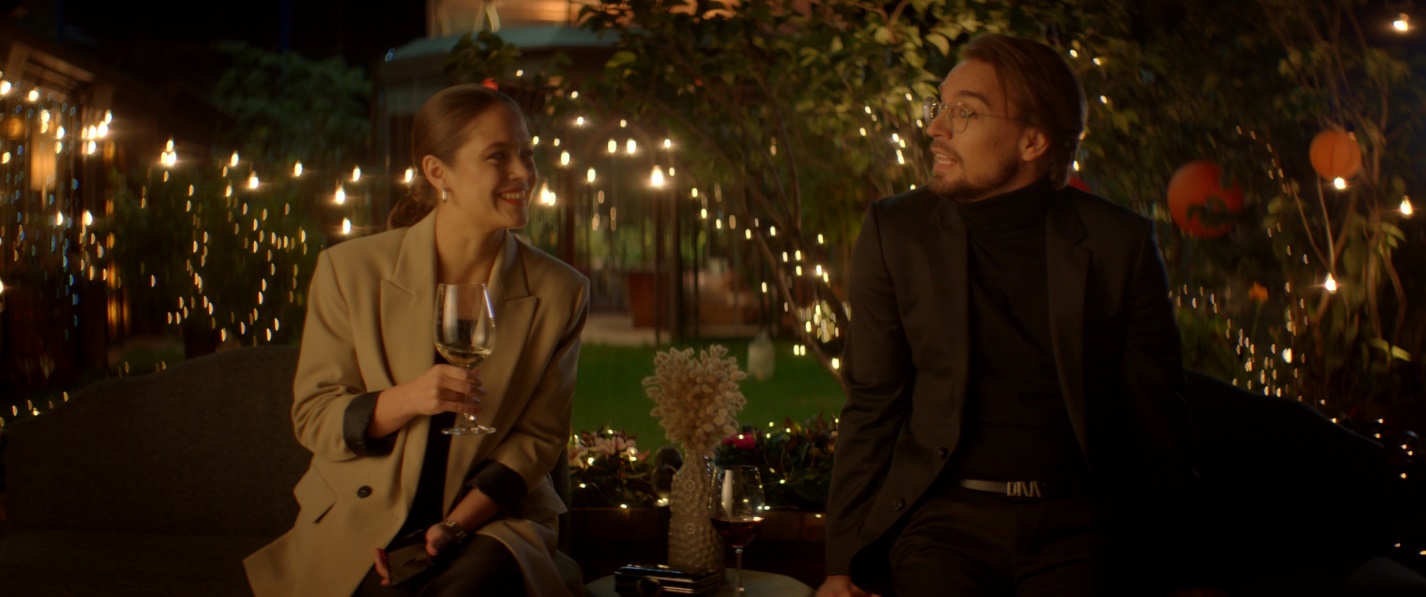 КАК ПАПА МАМЕ СТЫРИЛ СНЕГ  Короткометражный Игровой, 2020
Режиссер: Саша Кармаева 
Продюсер: Илья Гавриленков 
Оператор: Антон Дорушенков Звукорежиссер: Антон Сергеев  Второй режиссер: Яна Юрышева 
В ролях: Ольга Тимофеева, Антон Фигуровский, Марина Сергеева 
Хронометраж: 13 минутКороткая история про папу, который шел мириться с мамой, про маму, которая пыталась уберечь дочку от неприятностей, и про дочку, которая просто хотела посмотреть мультики.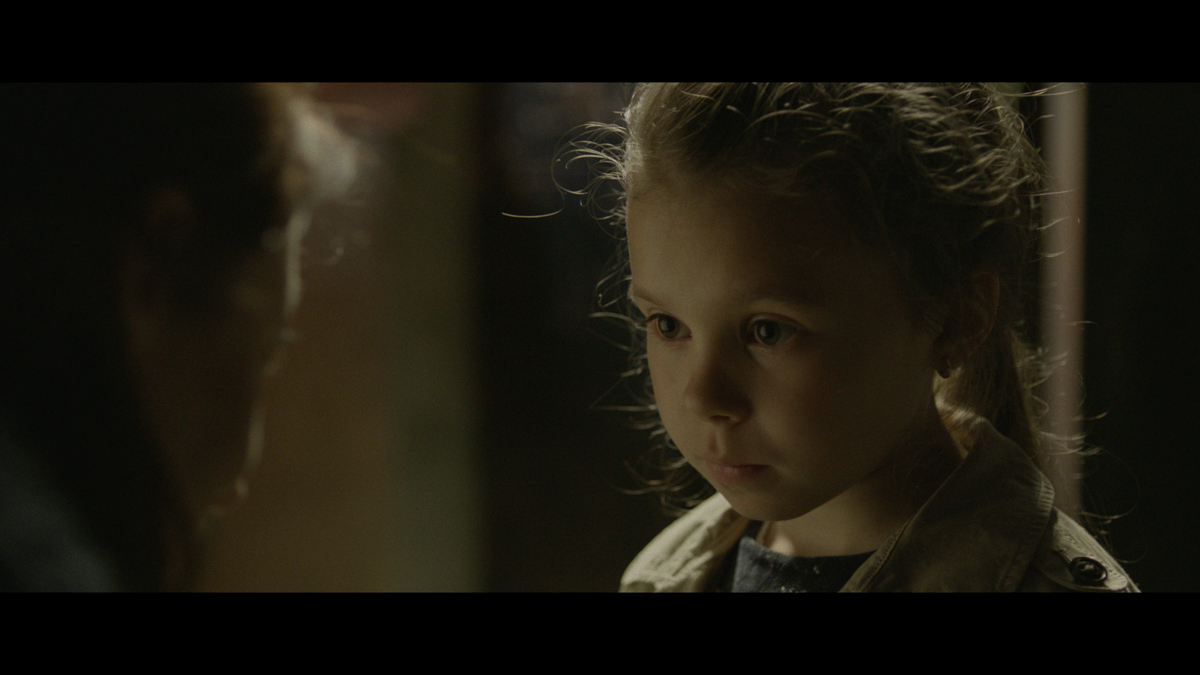 СВЕТ КОЛЕБАНИЙ  Игровой короткометражный, 2020 Режиссер: Егор Воронин Сценаристы: Егор Воронин, Матвей Зубов Продюсер: Анастасия Апухтина Оператор: Александр Манасерян Художник-постановщик: Филипп Шейн Монтажеры: Егор Воронин, Татьяна Тамарова Звукорежиссер: Антон Огурцов В ролях: Мария Смольникова, Иван Орлов, Александр Яцко, Александра Аптовцева, Артем Кургански 
Хронометраж: 21 минута У Лены сегодня самый счастливый день - она выходит замуж! Но настроение в лимузине, в котором молодожены спешат на банкет, нарушается случайностью – лимузин сбивает человека. 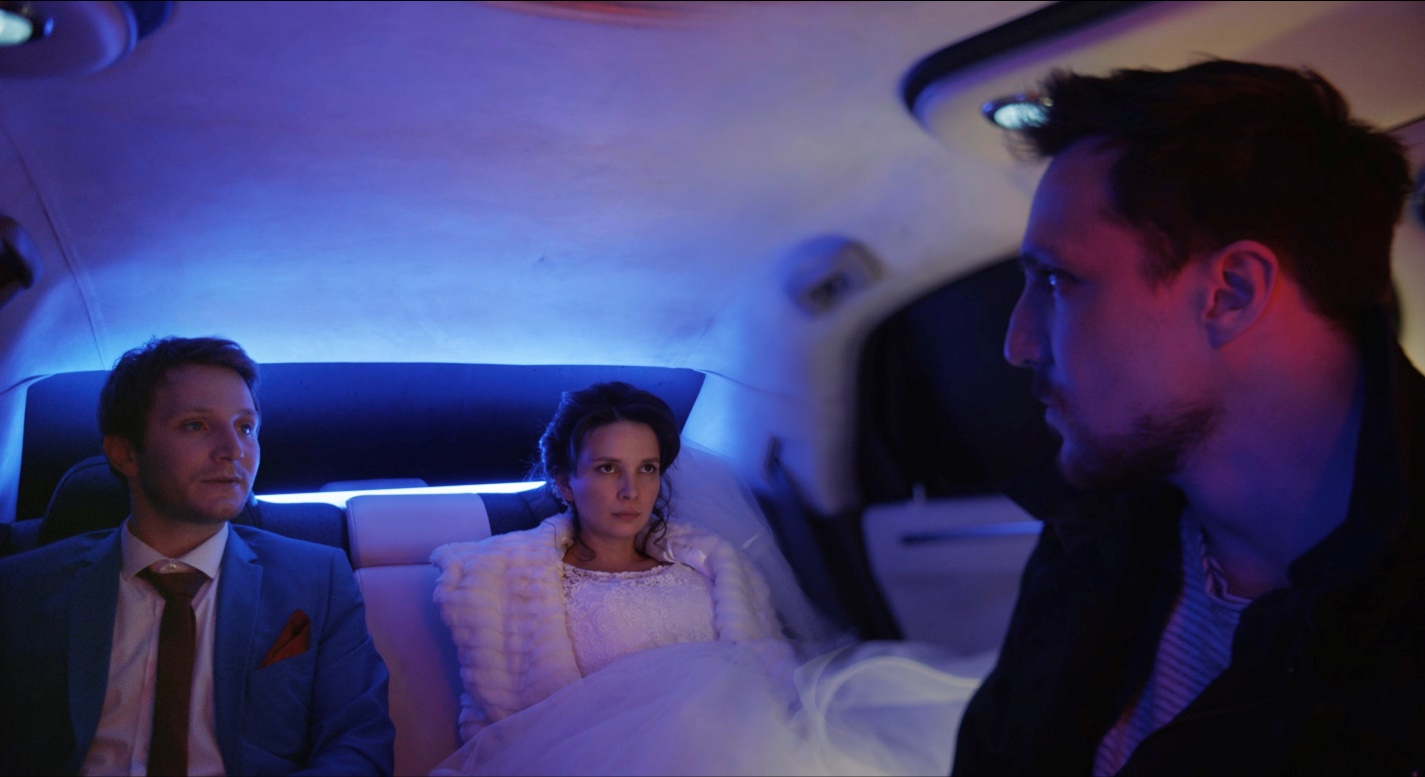 ХЭНСБЭР Игровой короткометражный, 2020
Режиссер: Алёна Рубинштейн Сценарист: Алёна Рубинштейн 
Продюсер: Алёна Рубинштейн 
Оператор: Дмитрий Головкин 
Композиторы: Настасья Симбирцева, София Принц Звукорежиссеры: Игорь Маслютин, Евгений Арзамасцев, Анатолий Гринберг Монтаж: Алёна Рубинштейн Художники постановщики: Маргарита Сагура, Алёна Рубинштейн 
В ролях: София Принц, Яна Ревутская, Егор Морозов, Григорий Баркан, Джули Киви, Мария Буторина, Марина Онишчик 
Хронометраж: 14 минут  Современная бизнес леди, у которой в жизни всё налажено и устроено, очень одинока. Она встречается с друзьями, где традиционно обсуждаются проблемы, и они жалуются друг другу на жизнь. Это их стиль общения, образ жизни.Героине снится кошмар, где она встречает странное существо, которое наглядно транслирует ценности, которыми живёт героиня. Героиня сопротивляется и сбегает. После этого кошмара, героиня просыпает и обнаруживает, что кто-то гладит её по волосам - её обычное икеевское одеяло Хэнсбэр, ожило.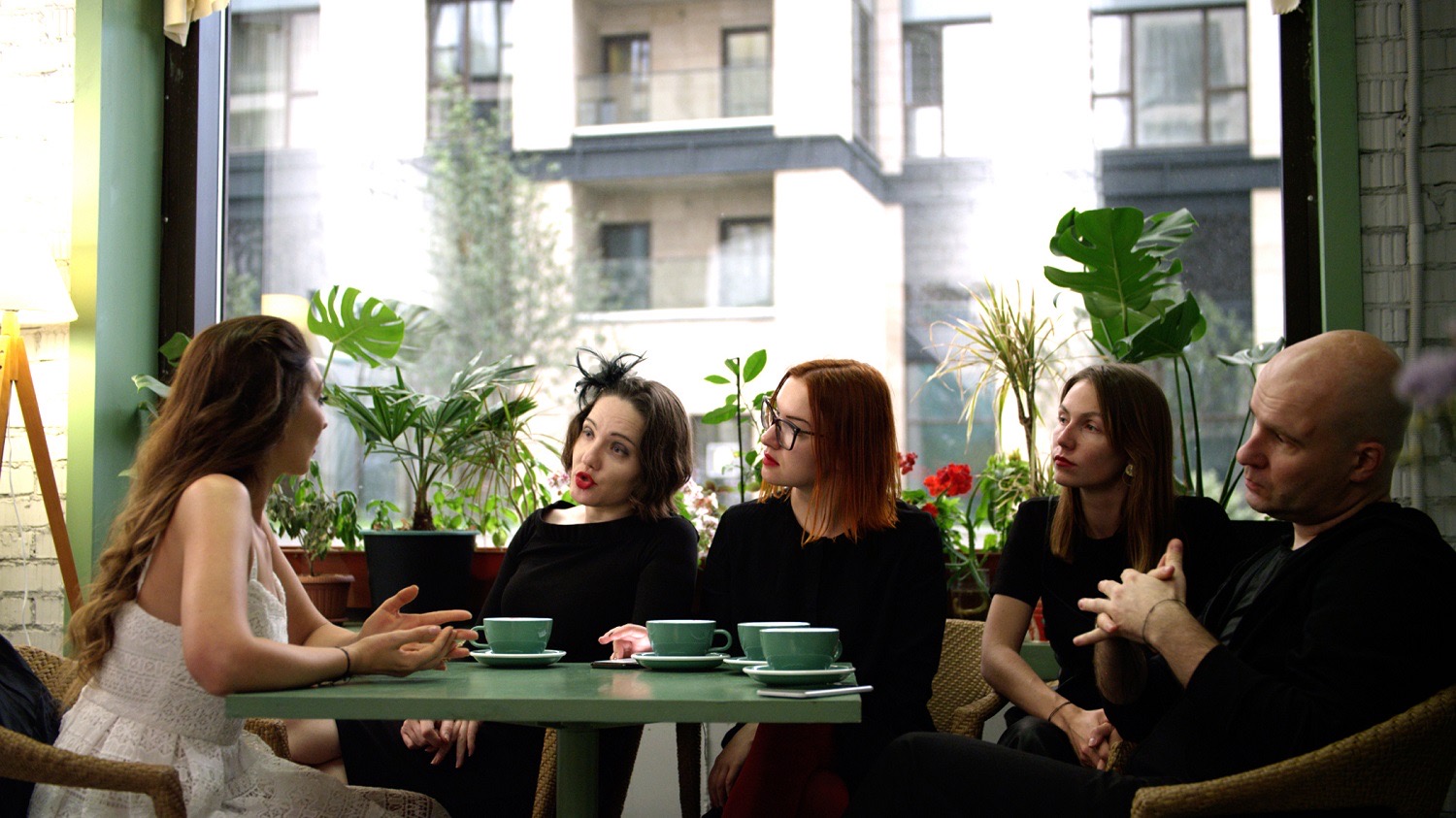 